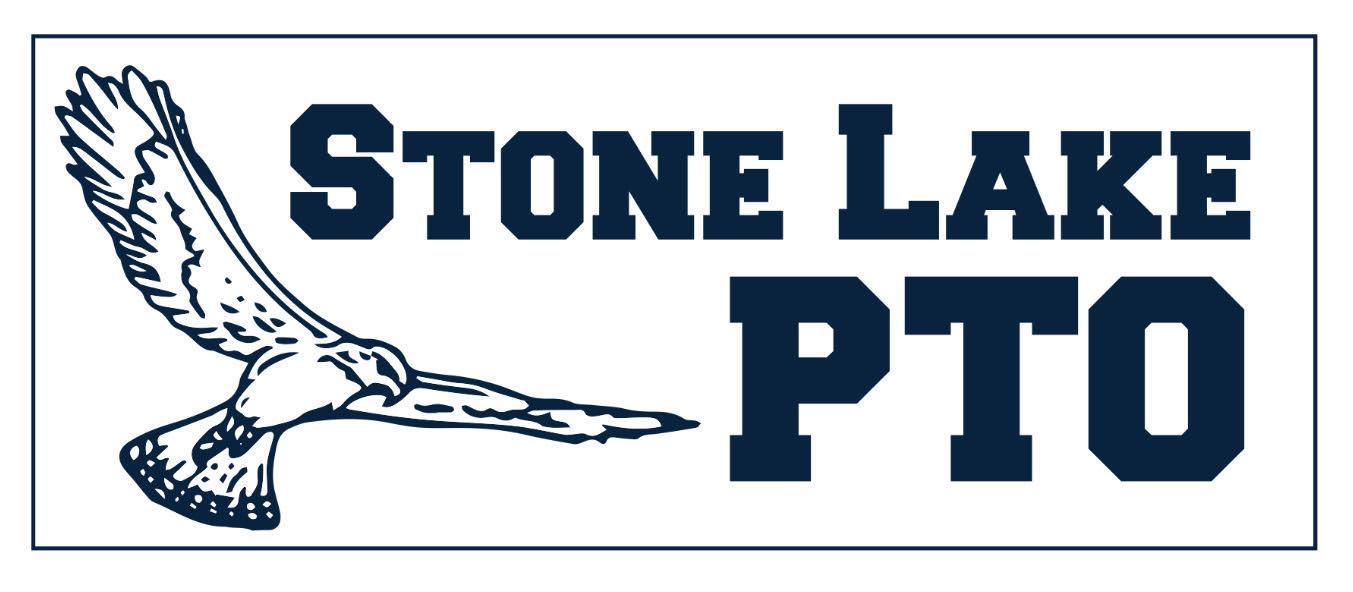 Zoom Meeting Link6:30 pm  	Welcome & Introductions						President: Sarah SmoldonCo-Vice President: Jessica Meads	Co-Vice President: Olivia Willis		Secretary: Lotty Kanemoto		Treasurer: Sarah Castro	6:34 pm  	Approval of October Minutes						Lotty Kanemoto6:37 pm 	Treasurer’s Report: October							Sarah Castro6:45 pm	Boo Through Recap 								Sarah Castro6:50 pm	A-C Read-a-thon Recap and D track update		              Jessica Meads and Sarah Smoldon7:00 pm	Winter Zoom Event								Sarah Smoldon7:15pm	Committee Leaders and Looking Ahead					Lotty Kanemoto		Bingo Night, Movie Days, Field Day, Penny Wars, Candy Sales, ICS7:17 pm	Free Fundraisers								Olivia Willis			Amazon Smile		Box-Tops	  Ink cartridge recycling (Stone Lake code 31257)7:18 pm	Calendar Review								Olivia Willis7:19 pm 	Principals Report								Mark Beard7:30 pm 	Open Forum					Next meeting:  December 14th, 2021 at 6:30pmDates to Remember:Chipotle Dine Night Out – TONIGHT UNTIL 8pm in the Raley’s shopping centerD Track Read-a-thon – Runs until tomorrow 11/10. Log reading minutes, get last pledges, spend your RAT BucksWinter Zoom Event – Tentatively scheduled for 12/16 at 4:30pm